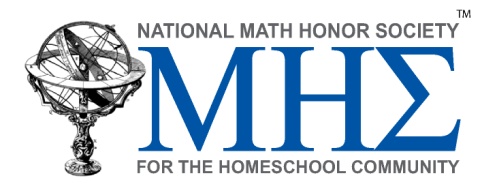 Student Spotlight QuestionnaireName:Age:Grade:Hometown, State:Year you became member in Mu Eta Sigma:Describe why you enjoy math:Describe how you anticipate using math in your future (job, hobbies, community service work, mentoring, research):I have been involved in my community through the following service projects:My favorite project was:__________________, for the following reason:I have set the following goals for myself for the next 1 year:5 years:My parents (or other individual) have inspired me to consider:My favorite subject in school is, or has been:My favorite extra-curricular activity is, or has been:The most challenging thing I have ever experienced is:My greatest accomplishment to date has been:Note: Completed questionnaire should be returned to  mail to:mhs@mathhonorsociety.com along with a photo of the student. Photo does not have to be professional quality, just a nice home digital photo with a plain or non-cluttered background. 